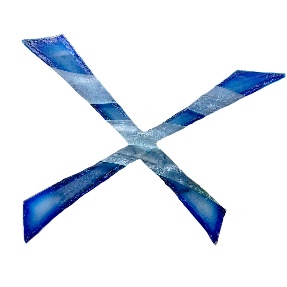 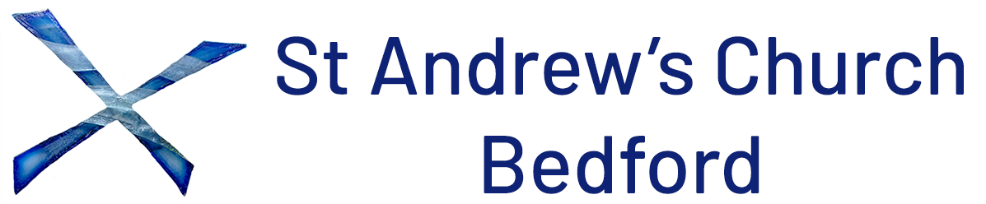 21st April 20244th Sunday of EasterWelcome to St Andrew’s ChurchPlease join us for coffee in the Main Hall after the 10.00am service Large print copies are available.Readings1st Reading:		Acts 4.5 - 12				(NT page 92)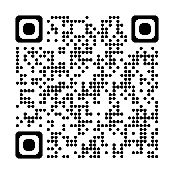 2nd Reading:		John 3. 16 - end			(NT page 188) Gospel:			John 10.11 - 18			(NT page 79 )The readings are available to view on our website – the QR code above right will take you directly to the webpage. Page references refer to the pew Bibles, should you wish to follow the readings. Music Opening Hymn: 	NEH 205 omit v.2 Christ is made the sure foundationGradual:	NEH 374 How sweet the name of Jesus sounds Offertory:	Let us build a House (see insert)Communion:	NEH 282 Faithful shepherd, feed me	SASP 2 A new commandmentAnthem:	The Lord is my shepherd - GoodallFinal Hymn:	SASP 65 Great is thy faithfulnessVoluntary 	 (please feel free to leave before the end)In Our PrayersFor the peacekeepers and peacemakers..For our charity partners   – WorldVision link with Pajule, Uganda 			       - The Trussell Trust			       - EmmausThe Vicar: The Reverend Canon Lucy Davis
Tel: 01234 354234     Email: vicar@standrewsbedford.org  Day Off:  FridayCurate: The Reverend Joseph Barnes  Tel: 07853 564699      Email: curate@standrewsbedford.org      Day off: Thursday
Church Centre Office: Monday to Friday, 9.00am – 5.00pmTel: 01234 216881   Email: centremanager@standrewsbedford.orgNoticesAnnual Parochial Council Meeting (APCM): Our APCM (equivalent of an AGM) will be held in the Main Hall after today’s 10 am service. Please join us for this important event celebrating our common life.Film Night: Saturday 27th April 7.00pm, in the Main Hall. If you are planning to attend, please contact Gareth (360583) with your food order by lunchtime on Wednesday 24th April.Sustainable Pathway - Travel: Sunday 28th April at 11.15 over coffee the hall. This month's study covers both sustainable local travel and sustainable holiday travel, covering topics from, the "Dutch Reach" method of opening car doors, to Dutch cargo bikes, to actually visiting the Netherlands! The informal discussion of this month’s topic will be during post-service refreshments. Please come along and share your questions and your experience of and issues encountered investigating sustainable travel.Concerts at St Andrew's Presents - Orion Trio: Saturday 11th May 7.30pm. Performing as a trio, Paul Searle-Barnes (Piano), Piotr Kopec (Violin) and Julian Metzger (Cello) bring to life works by Elgar, Mendelssohn, Coleridge-Taylor and more. Tickets are £12 (accompanied under 18s are free) and can be purchased through Ticket source or on the door. Refreshments will be available during the interval.Friends of St Andrew's - Visit to Kathy Brown's Garden at Stevington: Wednesday 15th May 2.00 - 4:00pm. We will arrive at 2pm with a guided tour of the garden at 2.30pm, followed by refreshments at 3.45pm. The price for this event is £18 for members of Friends of St Andrews and £20 for non-members. A sign-up form is available at the back of church. This is a self-drive event but if you don’t have your own transport, we will aim to arrange lifts with those taking cars.A Quiet Day at the Chellington Centre: An opportunity to spend time reading, walking and relaxing in the beautiful surroundings on Tuesday 21st May 9.45am – 3.30pm, led by our curate the Revd Joseph Barnes. The cost for the day is £25 which includes coffee, biscuits and an afternoon drink and cake. Participants are asked to bring a packed lunch, but drinks will be provided. Should you wish to attend, please find forms at the back of church to complete and return to the office with payment. The Week AheadMonday to Saturday 
8.30am 	Morning Prayer. In the Chapel and on Zoom.
5.00pm 	Evening Prayer (except Saturday). In the Chapel and on Zoom.Sunday 21st April
8.00am		Holy Communion. In Church.
10.00am	Parish Eucharist. In Church.
11.30am	APCM. In the Main Hall.
2.00pm	     Tea Dance. In the Main Hall.
4.45pm	     Toastie Club. At Putt Putt Noodle.
6.00pm	      Evening Prayer. In the Chapel.Monday 22nd April9.30am     Noah’s Ark. In the Main Hall.Tuesday 23rd April
7.30pm    Mission and Outreach Meeting. In the Hulbert Room.Wednesday 24th April
10.30am 	Holy Communion. In Church.Friday 26th April
10.30am   	Silent Meditation. In Church.
8.00pm    	Compline. On Zoom.Saturday 27th April
7.00pm    Film Night. In the Main Hall.Sunday 28th April
8.00am		Holy Communion. In Church.
10.00am	Parish Eucharist. In Church.	
11.15am   Creation Care Corner. In the Hall.	     
6.00pm	     Evening Prayer. In the Chapel.Key dates for the month ahead are listed on the sheet available at the back of Church.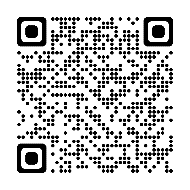 A full listing of what’s on at St Andrew’s can be found on
 our website standrewsbedford.org under ‘Calendar.’This notice sheet is printed on recycled paper.Please take it home with you for recycling.